K135/3S2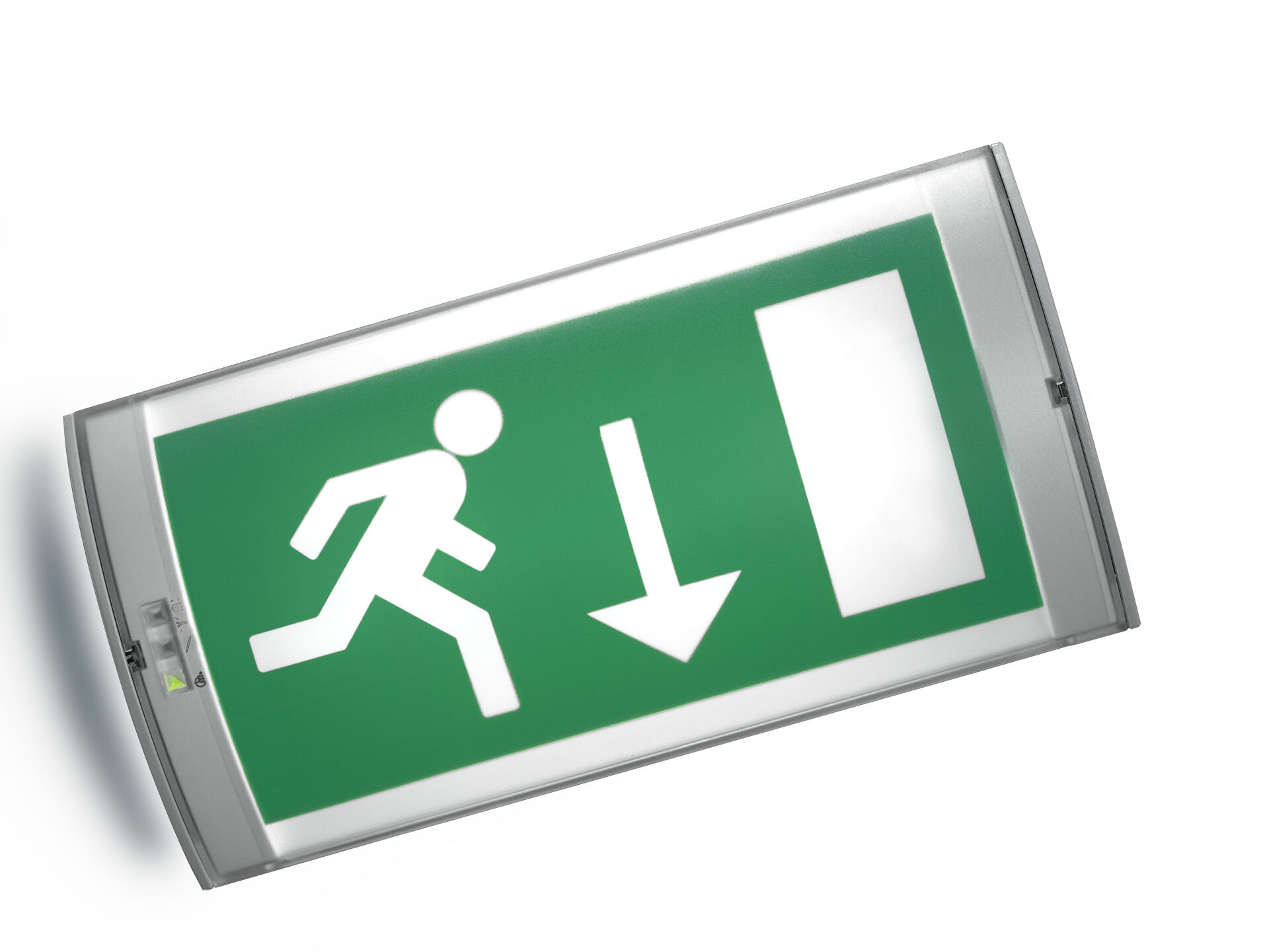 Alumbrado de emergencia para señalización (f) por un lados. Luminaria de pared. Luminaria autónoma (contiene batería). Dimensiones: 304 mm x 155 mm x 73 mm. Apertura sin tornillos, conexión eléctrica automática (hasta 2.5mm²), accesorios adicionales para empotrar Lumen emergencia: 45 lm. Consumo de energía: 1.5 W.   Tensión: 220-230V. La distancia de visualización del pictograma es 26 m. Autonomia: 180 minutos. La luminaria indica datos de la lámpara, fecha y tipo de batería, según la norma EN 60598-2.22. Batería: 4 x NiMh 1,2V 1,1Ah. Test de funcionamiento semanal automático, test de duración de batería cada 13 semanas, según la norma EN 50172 y EN 62034. Software ESM de gestión y control para mantenimiento centralizado. Conexión mediante comunicación inalámbrica de 868 MHz. Modo permanente/no permanente seleccionable, preestablecido para la mayoría de las aplicaciones. Clase de aislamiento: clase II. Seguridad fotobiológic IEC/TR 62778: RG0. Policarbonato resistente a impactos carcasa, RAL9018 - blanco papiro. Grado de protección IP: IP42. Grado de protección IK: IK04. Comprobación del filamento: 850°C. 5 años de garantía en luminarias, fuente de luz, controlador y la batería. Certificaciones: CE. La luminaria ha sido desarrollada y producida según la norma EN 60598-1 en una empresa certificada ISO 9001 e ISO 14001.